Обработка изделий: Кромки фанеры шлифованы и закруглены. Для покрытия изделий из фанеры используется полиуретановая двухкомпонентная краска с отвердителем,  используемая для окраски поверхностей, подвергающихся атмосферному и химическому воздействию, имеющая отличную атмосферу и износостойкость и образующая стойкую пленку, сохраняющую блеск и цвет. На все изделия из фанеры нанесена  водно-дисперсионная грунтовочная краска на акриловой основе, обладающей отличной адгезией со стальными, цинковыми, алюминиевыми поверхностями.Изделия из металла имеют плавные радиусы закругления и тщательную обработку швов. Для покрытия изделий из стали используется экологически чистое, обладающее хорошей устойчивостью к старению в атмосферных условиях, стабильностью цвета антикоррозийное, выдерживающее широкий диапазон температур, двойное порошковое окрашивание.В целях безопасности все отдельно выступающие детали и резьбовые соединения закрыты пластиковыми колпачками, края болтов закрыты пластиковыми заглушками.Закладные детали опорных стоек – двойное порошковое окрашивание.Соответствие стандартам: Все изделия ТМ СКИФ спроектированы и изготовлены согласно национальному стандарту РФ, а именно, ГОСТ Р52167-2012, ГОСТ Р52169-2012, ГОСТ Р52299-2013, ГОСТ Р52300-2013, ГОСТ Р52301-2013, ГОСТР 52168-2012 Технические требования на малые архитектурные формы установлены СанПиН 2.4.7.007-93 «Санитарно-эпидемиологические требования» ГН 2.1.6.1335-03.Паспорт на изделие: на русском языке, согласно ГОСТ Р 52301-2013,  раздел 5, выдается на каждое изделие.Гарантийный срок эксплуатации 5 лет.Гарантийный срок на изделия 12 месяцев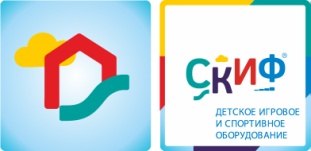 ИО 114 Качалка-балансир ПереноснойИО 114 Качалка-балансир ПереноснойИО 114 Качалка-балансир ПереноснойКомплектацияКомплектацияКол-воЕд-ца изм.1КаркасВыполнен из круглой стальной трубы диаметром 27 мм, окрашен порошковой краской в красный цвет. Размер каркаса, мм: 350х100х32. Каркас закрыт декоративными бортами, выполненными из влагостойкой фанеры толщиной 27 мм, окрашены в желтый цвет. Размер борта, мм: 300х300х27.Борта декорированы накладками в виде солнышка, выполненного из влагостойкой фанеры толщиной 18мм, и окрашены в желтый цвет.Размер накладки солнышко, мм: 200х200х18.1шт.2Сиденья Выполнены из влагостойкой фанеры толщиной 27 мм, кромки фанеры тщательно шлифованы,  окрашены в желтый цвет.Размер 180х1500х2701шт.3Демпфер Балансир снабжен устройством смягчающим удары о поверхность площадки, который выполнен из ленты конвейерной, облегченной, толщиной 10мм, шириной 110мм, с прокладками в количестве 4шт, плотностью не ниже 200 кг/см2, свернутая в форме кольцаРазмер демпфера, мм (диаметр): 130.2шт.4Основание балансираВыполнено из влагостойкой ламинированной антискользящей фанеры толщиной 18мм, фанера коричневого цвета.Размер основания, мм: 500х500х184Габариты (ДхШхВ), мм1500х500х3201500х500х3201500х500х3205Зона безопасности, мм 3500х23003500х23003500х2300